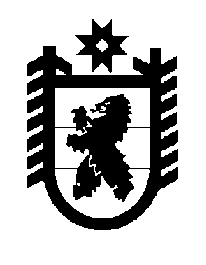 Российская Федерация Республика Карелия    ПРАВИТЕЛЬСТВО РЕСПУБЛИКИ КАРЕЛИЯРАСПОРЯЖЕНИЕот  26 августа 2016 года № 665р-Пг. Петрозаводск 	Внести в Перечень выставочно-ярмарочных мероприятий на 2016 год, поддерживаемых Правительством Республики Карелия, утвержденный распоряжением Правительства Республики Карелия от 15 января 2016 года № 12р-П, следующие изменения:	в графе 5 пункта 15 слова «Министерство экономического развития Республики Карелия» заменить словами «Министерство экономического развития и промышленности Республики Карелия»;   	в графе 5 пункта 17 слова «Министерство Республики Карелия по вопросам национальной политики, связям с общественными, религиозными объединениями и средствами массовой информации» заменить словами «Администрация Главы Республики Карелия»; в графе 5 пункта 20 слова «Министерство экономического развития Республики Карелия» заменить словами «Министерство экономического развития и промышленности Республики Карелия»;   в графе 5 пункта 25 слова «Министерство здравоохранения и социального развития Республики Карелия» заменить словами «Министерство здравоохранения Республики Карелия»;   в графе 5 пункта 30 слова «Министерство экономического развития Республики Карелия» заменить словами «Министерство экономического развития и промышленности Республики Карелия»;   в графе 5 пункта 31 слова «Министерство труда и занятости  Республики Карелия» заменить словами «Министерство социальной защиты, труда и занятости Республики Карелия».           Глава Республики Карелия                                                                  А.П. Худилайнен    